 											Załącznik nr 2do uchwały nr     /     /2022Rady Miejskiej w Rogoźniez dnia  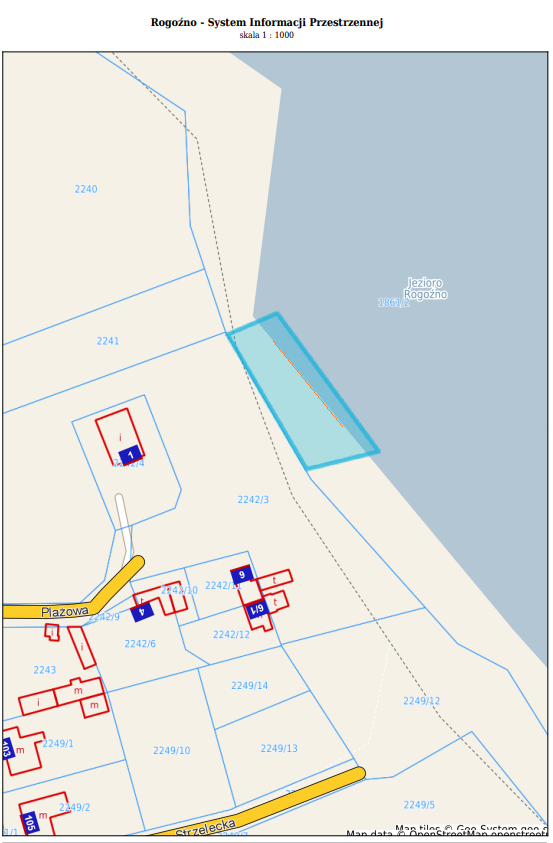 Niniejszy wydruk nie stanowi dokumentu w rozumieniu przepisów prawa	